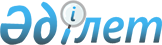 О внесении изменений в приказ Министра здравоохранения Республики Казахстан от 4 апреля 2020 года № ҚР ДСМ-28/2020 "О некоторых вопросах финансовой поддержки работников организаций здравоохранения, задействованных в противоэпидемических мероприятиях в рамках борьбы с коронавирусом COVID-19"
					
			Утративший силу
			
			
		
					Приказ Министра здравоохранения Республики Казахстан от 26 августа 2021 года № ҚР ДСМ-93. Зарегистрирован в Министерстве юстиции Республики Казахстан 26 августа 2021 года № 24121. Утратил силу приказом Министра здравоохранения Республики Казахстан от 11 октября 2021 года № ҚР-ДСМ -102.
      Сноска. Утратил силу приказом Министра здравоохранения РК от 11.10.2021 № ҚР-ДСМ -102 (вводится в действие по истечении десяти календарных дней после дня их первого официального опубликования).
      В соответствии с подпунктом 4) пункта 1 Указа Президента Республики Казахстан от 16 марта 2020 года № 286 "О мерах по обеспечению социально-экономической стабильности" и с подпунктом 2) пункта 3 Протокола заседания Межведомственной комиссии по недопущению возникновения и распространения коронавирусной инфекции на территории Республики Казахстан от 28 мая 2021 года ПРИКАЗЫВАЮ:
      1. Внести в приказ Министра здравоохранения Республики Казахстан от 4 апреля 2020 года № ҚР ДСМ-28/2020 "О некоторых вопросах финансовой поддержки работников организаций здравоохранения, задействованных в противоэпидемических мероприятиях в рамках борьбы с коронавирусом COVID-19" (зарегистрирован в Реестре государственной регистрации нормативных правовых актов под № 20304) следующие изменения:
      в Размерах надбавок к заработной плате работников системы здравоохранения, задействованных в противоэпидемических мероприятиях в рамках борьбы с коронавирусом COVID-19 и группы риска, утвержденных приложением 1 к указанному приказу:
      часть вторую пункта 3 изложить в следующей редакции:
      "Размер надбавки на одного работника в данной группе риска не превышает двадцатикратный минимальный размер заработной платы (далее – МРЗП), установленный на текущий финансовый год законом о республиканском бюджете до 1 августа 2021 года и десятикратный МРЗП, установленный на текущий финансовый год законом о республиканском бюджете до 1 октября 2021 года.";
      в пункте 4:
      абзац четвертый изложить в следующей редакции:
      "врачи и средний медицинский персонал скорой медицинской помощи с привлечением медицинской авиации в случаях их привлечения;";
      часть вторую изложить в следующей редакции:
      "Размер надбавки на одного работника в данной группе риска не превышает десятикратный МРЗП, установленный на текущий финансовый год законом о республиканском бюджете до 1 августа 2021 года и пятикратный МРЗП, установленный на текущий финансовый год законом о республиканском бюджете до 1 октября 2021 года.";
      в пункте 5:
      абзац десятый изложить в следующей редакции:
      "члены Республиканского штаба по предупреждению завоза и распространения нового типа коронавирусной инфекции в Республике Казахстан и территориальных штабов акиматов областей, городов республиканского значения и столицы, а также работники здравоохранения, обеспечивающие карантинный режим в пунктах пропуска через Государственную границу Республики Казахстан (на блок-постах, в аэропортах и на железнодорожных вокзалах);";
      часть вторую изложить в следующей редакции:
      "Размер надбавки на одного работника в данной группе риска не превышает пятикратный МРЗП, установленный на текущий финансовый год законом о республиканском бюджете до 1 августа 2021 года и 2,5 МРЗП, установленный на текущий финансовый год законом о республиканском бюджете до 1 октября 2021 года.";
      в Правилах установления надбавок к заработной плате работников системы здравоохранения, задействованных в противоэпидемических мероприятиях в рамках борьбы с коронавирусом COVID-19, утвержденных приложением 2 к указанному приказу:
      пункт 7 изложить в следующей редакции:
      "7. Состав комиссии формируется решением местного исполнительного органа области, городов республиканского значения и столицы из числа представителей:
      1) местного исполнительного органа области, городов республиканского значения и столицы;
      2) территориального подразделения государственного органа в сфере санитарно-эпидемиологического благополучия населения в лице Главного государственного санитарного врача соответствующих административно-территориальных единиц (на транспорте);
      3) местного органа государственного управления здравоохранением области, городов республиканского значения и столицы;
      4) местного органа государственного управления по вопросам занятости и социальной защиты области, городов республиканского значения и столицы;
      5) партии "Nur Otan";
      6) неправительственных организаций, представляющих интересы медицинских работников (далее – НПО), профсоюзов работников здравоохранения (по согласованию);
      7) филиала республиканского государственного предприятия на праве хозяйственного ведения "Республиканский центр электронного здравоохранения" в лице не ниже заместителя директора филиала.";
      пункт 9 изложить в следующей редакции:
      "9. Комиссия на основании предложения руководителя организации здравоохранения определяет список работников, которым устанавливаются надбавки с указанием группы риска заражения коронавирусом COVID-19.
      Комиссия при принятии решения принимает во внимание эпидемиологическую ситуацию в регионе, характер противоэпидемических мероприятий в рамках борьбы с коронавирусом COVID-19, в которых задействована организация здравоохранения и его работники. 
      Регламент работы комиссий в части не урегулированной настоящими Правилами определяется решением местного исполнительного органа области, городов республиканского значения и столицы.";
      пункт 11 изложить в следующей редакции:
      "11. Для организации финансовой поддержки работникам организаций здравоохранения, находящихся в ведении Министерства здравоохранения Республики Казахстан и его ведомства, лабораторные исследования, дезинфекцию и дератизацию, мониторинг исполнения противоэпидемических мероприятий в рамках борьбы с коронавирусом COVID-19, создается комиссия при государственном органе в сфере санитарно-эпидемиологического благополучия населения.
      Комиссия государственного органа в сфере санитарно-эпидемиологического благополучия населения при принятии решения принимает во внимание эпидемиологическую ситуацию в стране, характер противоэпидемических мероприятий в рамках борьбы с коронавирусом COVID-19, в которых задействована организация здравоохранения и ее работники.";
      пункт 13 изложить в следующей редакции:
      "13. Оплата фондом социального медицинского страхования сумм надбавок работникам осуществляется в соответствии с Правилами оплаты услуг субъектов здравоохранения в рамках гарантированного объема бесплатной медицинской помощи и (или) в системе обязательного социального медицинского страхования, утвержденными приказом Министра здравоохранения Республики Казахстан от 20 декабря 2020 года № ҚР ДСМ-291/2020 (зарегистрирован в Реестре государственной регистрации нормативных правовых актов под № 21831), за исключением работников военно-медицинских (медицинских), судебно-медицинских подразделений (центральных исполнительных органов и иных центральных государственных органов и их территориальных подразделений, а также военно-медицинских (медицинских) учреждений (организаций), иных подразделений, осуществляющих военно-медицинское (медицинское) обеспечение), подведомственных организаций Медицинского центра Управления Делами Президента Республики Казахстан.";
      приложение к указанным правилам изложить в новой редакции согласно приложению, к настоящему приказу. 
      2. Департаменту координации обязательного социального медицинского страхования Министерства здравоохранения Республики Казахстан в установленном законодательством Республики Казахстан порядке обеспечить:
      1) государственную регистрацию настоящего приказа в Министерстве юстиции Республики Казахстан;
      2) размещение настоящего приказа на интернет-ресурсе Министерства здравоохранения Республики Казахстан после его официального опубликования;
      3) в течение десяти рабочих дней после государственной регистрации настоящего приказа в Министерстве юстиции Республики Казахстан предоставление в Юридический департамент Министерства здравоохранения Республики Казахстан сведений об исполнении мероприятий, предусмотренных подпунктами 1) и 2) настоящего пункта.
      3. Контроль за исполнением настоящего приказа возложить на курирующего вице-министра здравоохранения Республики Казахстан.
      4. Настоящий приказ вводится в действие по истечении десяти календарных дней после дня его первого официального опубликования и распространяется на правоотношения, возникшие с 1 августа 2021 года. Информация о начисленных суммах надбавок работникам системы здравоохранения, задействованным в противоэпидемических мероприятиях в рамках борьбы с коронавирусом COVID-19 ______________________________________________________________
(наименование организации здравоохранения/учреждения)
      период с "____" ________ 20 __ года по "____" ______ 20 __ года начислено сумм надбавок:
      Размер надбавок на одного работника
      за 1 группу риска за месяц: _______ тенге (20 МРЗП до 1 августа 2021 года, 10 МРЗП с 1 августа 2021 года до 1 октября 2021 года)
      за 2 группу риска за месяц: ________ тенге (10 МРЗП до 1 августа 2021 года, 5 МРЗП с 1 августа 2021 года до 1 октября 2021 года)
      за 3 группу риска за месяц: ________ тенге (5 МРЗП до 1 августа 2021 года, 2,5 МРЗП с 1 августа 2021 года до 1 октября 2021 года)
      Председатель комиссии:
       _________________________________/_________________
       (Фамилия, имя, отчество (при его наличии) /Подпись)
       (для документа на бумажном носителе)
       Члены комиссии:
       _________________________________/__________________
       (Фамилия, имя, отчество (при его наличии) /Подпись)
       (для документа на бумажном носителе)
       Руководитель (уполномоченное лицо)
       организации здравоохранения/учреждения:
       ________________________________/___________________
       (Фамилия, имя, отчество (при его наличии) /Подпись)
       (для документа на бумажном носителе)
       Главный бухгалтер/руководитель подразделения:
       ________________________________/___________________
       (Фамилия, имя, отчество (при его наличии) /Подпись)
       (для документа на бумажном носителе)
       Место печати (при наличии) / (для документа на бумажном носителе)
       Дата "_____" _________20___ года
					© 2012. РГП на ПХВ «Институт законодательства и правовой информации Республики Казахстан» Министерства юстиции Республики Казахстан
				
      Министр здравоохранения
Республики Казахстан 

А. Цой
Приложение к приказу
Министра здравоохранения
Республики Казахстан
от 26 августа 2021 года № ҚР ДСМ-93Приложение
к Правилам установления
надбавок работникам системы
здравоохранения, 
задействованным в 
противоэпидемических
мероприятиях в рамках борьбы с
коронавирусом COVID-19Форма
№ п/п
Фамилия, имя, отчество (при его наличии)
Занимаемая должность
Группа риска
Месячный баланс рабочего времени, часов
Фактически отработано, часов
Доля отработанных часов, %
Сумма надбавки к оплате, тенге
1
2
3
4
5
6
7
8
Наименование подразделения ________________
Наименование подразделения ________________
Наименование подразделения ________________
Наименование подразделения ________________
Наименование подразделения ________________
Наименование подразделения ________________
Наименование подразделения ________________
Наименование подразделения ________________
1
2
3
Наименование подразделения ________________
Наименование подразделения ________________
Наименование подразделения ________________
Наименование подразделения ________________
Наименование подразделения ________________
Наименование подразделения ________________
Наименование подразделения ________________
Наименование подразделения ________________
1
2
3
4
Всего
Всего